                                       СОВЕТ ДЕПУТАТОВ                            ПРОЕКТ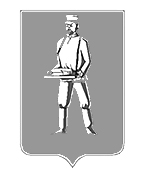 ГОРОДСКОГО ОКРУГА ЛОТОШИНО Р Е Ш Е Н И Еот  __________      №______О признании недействующими правил землепользования и застройки             В соответствии с Градостроительным кодексом Российской Федерации от 29.12.2004 №190-ФЗ,  Федеральным законом от 06.10.2003 №131-ФЗ «Об общих принципах организации местного самоуправления в Российской Федерации», законами Московской области от 13.05.2019 №85/2019-ОЗ «Об организации местного самоуправления на территории Лотошинского муниципального района», от 24.07.2014 №106/2014-ОЗ «О перераспределении полномочий между органами местного самоуправления муниципальных образований Московской области и органами государственной власти Московской области» и от 24.07.2014 №107/2014-ОЗ «О наделении органов местного самоуправления муниципальных образований Московской области отдельными государственными полномочиями Московской области», принимая во внимание решение Совета депутатов городского округа Лотошино от 19.12.2019 №74/7 «Об утверждении проекта «Правила землепользования и застройки территории (части территории) городского округа Лотошино Московской области», Совет депутатов городского округа Лотошино Московской областир е ш и л: На основании положений ч. 3 ст. 9, чч. 9 и 10 ст. 31, п. 2 ч. 1 ст. 34 ГрК РФ, признать не действующими:- Правила землепользования и застройки территории (части территории) городского поселения Лотошино Лотошинского муниципального района Московской области, утвержденные решением Совета депутатов Лотошинского муниципального района Московской области от 29.11.2017 №399/42 «Об утверждении проекта «Правила землепользования и застройки территории (части территории) городского поселения Лотошино Лотошинского муниципального района Московской области»;- Правила землепользования и застройки территории (части территории) сельского поселения Ошейкинское Лотошинского муниципального района Московской области, утвержденные решением Совета депутатов Лотошинского муниципального района Московской области от 29.11.2017 №400/42 «Об утверждении проекта «Правила землепользования и застройки территории (части территории) сельского поселения Ошейкинское Лотошинского муниципального района Московской области»;- Правила землепользования и застройки территории (части территории) сельского поселения Микулинское Лотошинского муниципального района Московской области, утвержденные решением Совета депутатов Лотошинского муниципального района Московской области от 29.11.2017 №401/42 «Об утверждении проекта «Правила землепользования и застройки территории (части территории) сельского поселения Микулинское Лотошинского муниципального района Московской области».Опубликовать настоящее решение в газете «Сельская Новь» и разместить на официальном сайте  администрации городского округа Лотошино.Контроль за исполнением настоящего решения возложить на заместителя Главы администрации городского округа Лотошино Шагиева А.Э.Председатель Совета депутатовгородского округа Лотошино                                                                                А.М. ГлумцевГлава городского округа Лотошино                                                                     Е.Л. ДолгасоваВ Е Р Н О:Разослать: Шагиеву А.Э., Совету депутатов, отделу архитектуры и градостроительства, территориальному отделу городских округов Лотошино, Шаховская Комитета по архитектуре и градостроительству Московской области, юридическому отделу, редакции газеты «Сельская Новь», прокурору Лотошинского района, в дело.